Project Next-Gen Pitch Competition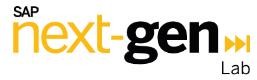 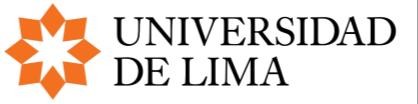 FICHA DE INSCRIPCIÓNIntegrantesLos proyectos podrán ser presentados por un máximo de tres (3) integrantes.Por lo menos uno (1) de los integrantes deberá pertenecer a la comunidad de la Universidad de Lima.Título del proyectoNombre atractivo que identifique al proyecto.DescripciónDescribir el proyecto entre 400 y 500 palabras.Dejamos constancia, bajo juramento, de que el proyecto desarrolla una idea original, de propiedad de los suscritos y asumimos cualquier responsabilidad sin más requisito que nuestra firma en la presente declaración.Firma	Firma	FirmaApellidos y nombresCarrera / universidad de procedenciaCódigoCorreo electrónicoTeléfono de contacto1.2.3.